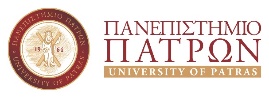 ΑΙΤΗΣΗ ΥΠΟΨΗΦΙΟΤΗΤΑΣ ΓΙΑ ΕΚΠΟΝΗΣΗ ΔΙΔΑΚΤΟΡΙΚΗΣ ΔΙΑΤΡΙΒΗΣΕπώνυμο:…………………………………………………Όνομα:…………………………………………………….Πατρώνυμο:…………………………………………….Κιν. Τηλέφωνο:………………………………………..e-mail:……………………………………………………..Δ/νση κατοικίας: …………………………………….…………………………………………………………………Πάτρα………………………………………………………Ο/Η Αιτών/ούσα(ονοματεπώνυμο & υπογραφήΠΡΟΣ: Γραμματεία Τμήματος Νοσηλευτικής Πανεπιστημίου ΠατρώνΠαρακαλώ όπως κάνετε δεκτή την αίτησή μου για εκπόνηση Διδακτορικής Διατριβής με προτεινόμενο τίτλο: «………………………....……………………………………………………………………………………………………………………………………………………………………………………………………»Προτεινόμενος/η επιβλέπων/ουσα της διδακτορικής διατριβής, του οποίου το γνωστικό αντικείμενο ή το επιστημονικό έργο είναι συναφές με αυτό της προς εκπόνηση διδακτορικής διατριβής κ./κα.…………………………………………………………………